                  PROPOSIÇÕES 01–Vereador Diogo Antoniolli                  INDICAÇÃO – 002/2022       O vereador Diogo Antoniolli, indica ao Excelentíssimo Senhor Prefeito Municipal em conjunto com a Secretaria Municipal de Obras, nos termos regimentais e ouvido o plenário, que seja feita o patrolamento, alargamento e também a colocação de material na Rua Albino Drebes e que seja feita a remoção da terra colocada entre as ruas Ênio José Klock e Albino Drebes.                            .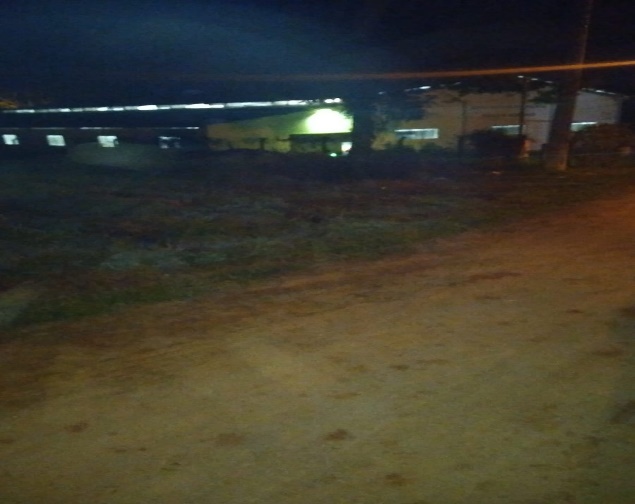 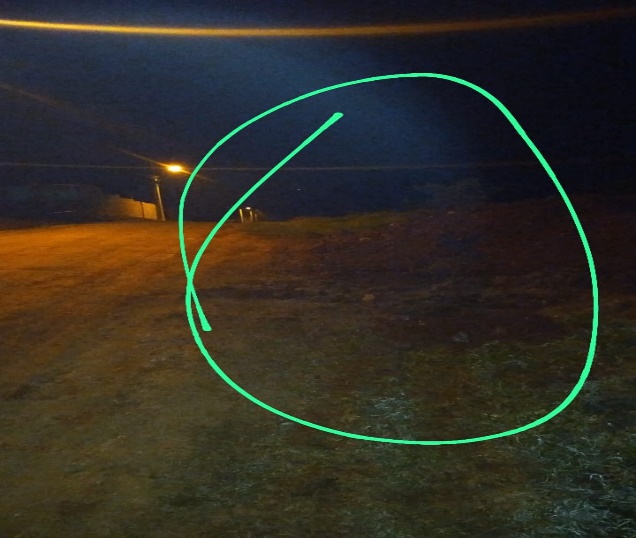 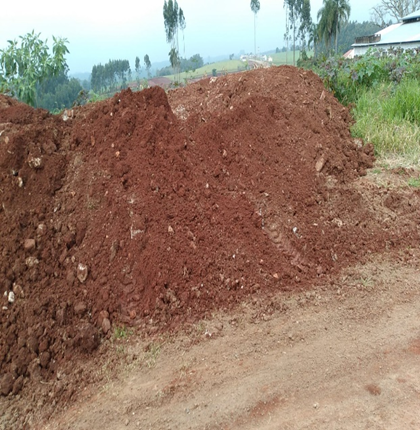 MENSAGEM JUSTIFICATIVA Senhor Presidente: Senhores Vereadores:                  A presente indicação é de extrema importância, pois é uma solicitação dos próprios moradores, que vem sofrendo nos dias de chuva. É necessário o patrolamento, alargamento e retirada de terras colocada na junção das Ruas Ênio Jose Klock e Albino Drebes                                  Bom Retiro do Sul, 02 de Agosto de 2022.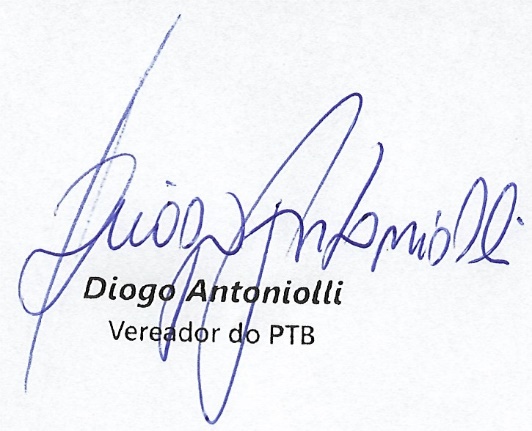 